ČASOVÁ OSA HODNOCENÍ KVALITY CPOS MT 2012 - 2019Podíl náročnosti zavedení změnových procesů (úsilí org.) na zavádění změn kvality k vnímání měřítek spokojenosti zainteresovaných stran za daná období (jednotlivé roky).Rozdělovací škála, zodpovězeno 10x, nezodpovězeno 0xRozdělte: 100 bodůKomentář k výsledkům: Těžiště zavádění změn bylo již v roce 2012 - tento rok vykazuje nejnižší podíl kvality. Respondenti označili rok 2015 se vzrůstajícím podílem zavedení změn a vnímání trendu vzrůstu kvality. Mezníkem je rok 2016, kdy bylo dosaženo vrcholu zavádění změn ke kvalitě poskytované služby a zároveň org. v rozvoji kvality byla na vrcholu. Rok 2017 byl rokem stabilizačním a již danou kvalitou a nebylo nutné zavádět jiné strategie a změnové procesy. Rok 2018 naopak vykazuje vzrůst zavádění změn ve formě inovací a zlepšování (reakce na výstupy hodnocení EFQM). Rok 2019 je respondenty považován za stabilizační - míra zavedení modelu kvality je spíše v rozvojové a inovační fázi.Míra kvality poskytované služby CPOS MT /1 - 5 škála vývoje v časovém období. 5 = 100% kvalita (vycházíme z hodnocení modelu EFQM, jiných modelů hodnocení a z měřítek hodnocení spokojenosti zainteresovaných stran).Matice výběru z možností, zodpovězeno 10x, nezodpovězeno 0xKomentář k výsledkům: 2012 - 100% respondentů označilo jako nejnižší kvalitu. 2013 - 10 % respondentů označilo dosahování rozvoje a inovace kvality oproti předešlému roku. 2014 - 70% respondentů vnímá rozvoj a inovace ke kvalitě oproti již zavedené kvalitě. 2015 - 20% resp. vnímá rozvoj a inovace oproti 70% resp, kteří vnímají již nastavený rozvoj kvality.  2016 - 20% resp. vnímá vrůst kvality oproti původnímu nastavení 80% stabilizace kvality. 2017 - 100% stabilizace kvality a vnímání zainter.stran. 2018 - 80% resp. vnímá inovace a rozvoj, již 20% nastavenou kvalitu. 2019 - 100% hodnocení resp. kvality služby.Základní údaje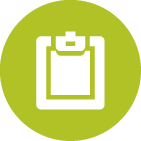 Název výzkumuČASOVÁ OSA HODNOCENÍ KVALITY CPOS MT 2012 - 2019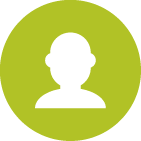 AutorLenka Šeflová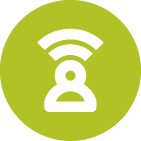 Jazyk dotazníku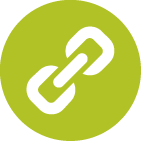 Veřejná adresa dotazníkuhttps://www.survio.com/survey/d/T9F4D9D7F6J5D9O6Z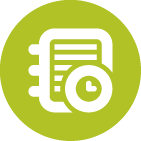 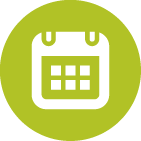 Doba trvání1 dnůStatistika respondentů11100090,9 %Počet návštěvPočet dokončenýchPočet nedokončenýchPouze zobrazeníCelková úspěšnost vyplnění dotazníkuVýsledkyMožnosti odpovědíPrůměrPodíl44 %1010 %12,312,3 %15,315,3 %27,127,1 %11,111,1 %13,813,8 %6,46,4 %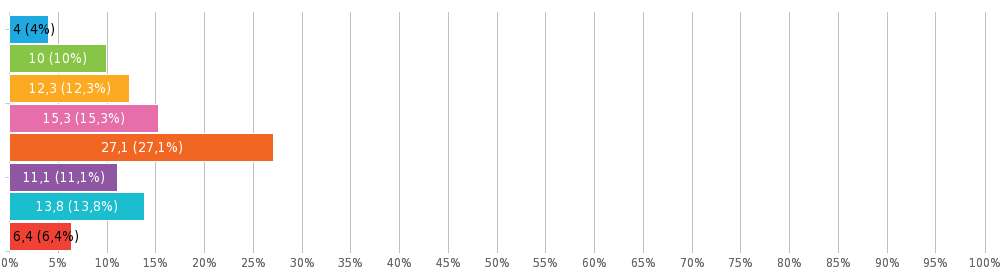 201210 (100 %)000020139 (90 %)1 (10 %)00020143 (30 %)7 (70 %)000201508 (80 %)2 (20 %)002016008 (80 %)2 (20 %)0201700010 (100 %)020180002 (20 %)8 (80 %)2019000010 (100 %)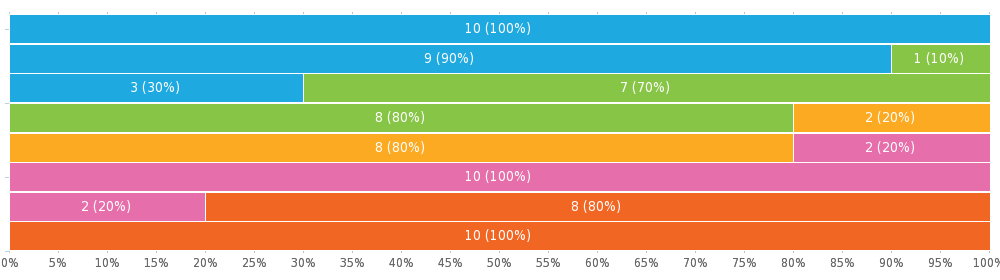 